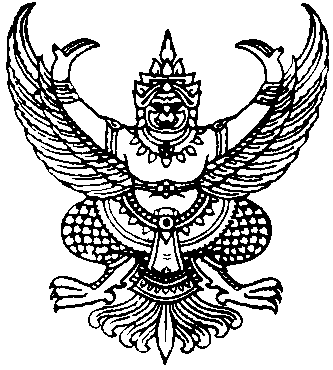                                                 ประกาศเทศบาลตำบลปากน้ำฉวางเรื่อง ประกาศผู้ชนะการเสนอราคา จัดจ้างเปลี่ยนถ่ายน้ำมันเครื่องรถบริการฉุกเฉิน EMS  หมายเลขทะเบียน                   บว  4775  นครศรีธรรมราช  โดยวิธีเฉพาะเจาะจง                                            ----------------------------------------------------		ตามที่ เทศบาลตำบลปากน้ำฉวาง ได้มีโครงการ จัดจ้างเปลี่ยนถ่ายน้ำมันเครื่องรถบริการฉุกเฉิน EMS  หมายเลขทะเบียน  บว  4775  นครศรีธรรมราช  โดยวิธีเฉพาะเจาะจง  นั้น		จัดจ้างเปลี่ยนถ่ายน้ำมันเครื่องรถบริการฉุกเฉิน EMS  หมายเลขทะเบียน  บว  4775  นครศรีธรรมราช  จำนวน  1  โครงการ ผู้ได้รับการคัดเลือก  ได้แก่  ร้านนิกส์ยางยนต์  โดยนางพรศรี  หนูเนตร  โดยเสนอราคา  เป็นเงินทั้งสิ้น 1,250.- บาท  (หนึ่งพันสองร้อยห้าสิบบาทถ้วน)  รวมภาษีมูลค่าเพิ่มและภาษีอื่น  ค่าขนส่ง ค่าจดทะเบียน  และค่าใช้จ่ายอื่นๆ  ทั้งปวง                                                                                                                                                                                                                                                                                                                                                                                                                                                                                                                                                                                                                                                                                                                                                                                                                                                                                                                                                                                                                                                                         						ประกาศ  ณ  วันที่   25  กรกฎาคม  พ.ศ.  2561								(นายบุญธรรม  รุ่งเรือง)    นายกเทศมนตรีตำบลปากน้ำฉวาง